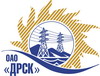 Открытое Акционерное Общество«Дальневосточная распределительная сетевая  компания»Протокол № 390/УКС-Взаседания закупочной комиссии по вскрытию конкурсных заявок на открытый электронный одноэтапный конкурс без предварительного квалификационного отбора на право заключения договора: «Выполнение мероприятий по технологическому присоединению потребителей к сетям 10/0.4 кВ филиала "ЭС ЕАО"»  закупка №  794 раздел  2.1.1.   ГКПЗ 2015 гПлановая стоимость закупки:  40 000 000,00   руб. без учета НДС ПРИСУТСТВОВАЛИ: три члена постоянно действующей Закупочной комиссии ОАО «ДРСК» 2 уровняИнформация о результатах вскрытия конвертов:В адрес Организатора закупки поступило 3 (три) Конкурсные заявки, конверты с которыми были размещены в электронном виде на Торговой площадке Системы www.b2b-energo.ru.Вскрытие конвертов было осуществлено в электронном сейфе организатора конкурса на Торговой площадке Системы www.b2b-energo.ru автоматически.Дата и время начала процедуры вскрытия конвертов с заявками на участие в закупке: 10:00 (время Благовещенское) 21.04.2015.Место проведения процедуры вскрытия конвертов с заявками участников: Торговая площадка Системы www.b2b-energo.ru.В конвертах обнаружены заявки следующих Участников закупкиОтветственный секретарь Закупочной комиссии 2 уровня ОАО «ДРСК»	О.А. МоторинаТехнический секретарь Закупочной комиссии 2 уровня ОАО «ДРСК»	Е.Ю. Коврижкина г. Благовещенск21.04.2015№Наименование претендента на участие в конкурсе и его адресПредмет и цена заявки на участие в конкурсе1ООО «Сельэлектрострой»г. Биробиджан, ул. Советская, 127в 7901542241Федотов Г.Г.Общая стоимость договора 40 000 000,00 руб. без учета НДС (47 200 000,00 руб. с учетом НДС). в том числе: 1. Строительство ВЛЗ 10-кВ – км (материал стоек опор – ж/б, провод – СИПЗ) – 296 662,00 руб.;2. Строительство ВЛ 6-10кВ – 1 км (материал стоек опор – ж/б, провод – АС) – 296 662,00 руб.; 3. Строительство ВЛИ 0,4кВ – 1 км (материал стоек опор – ж/б, провод – СИП-2) – 376 674,00 руб. ;4. Строительство ВЛ 0,4кВ – 1 км. (материал стоек опор – ж/б, провод -АС) – 365 444,00 руб.;5. Монтаж дополнительного провода ВЛ 0,4кВ – 0,5км (по существующим опорам, провод – СИП-2) – 30 716,00 руб.;6. Монтаж двух дополнительных проводов на ВЛ 0,22кВ – 0,2км (по существующим опорам, провод – АС) – 27 975,00 руб.;7. Строительство КЛ 6-10 кВ – 1 км – 182 491,00 руб.;8. Строительство КЛ 0,4кВ -  1 км – 182 225,00 руб.;9. Строительство КТП 6-10/0,4 кВ 2х1000 (2х630, 2х400) кВА – 1 шт – 166 660,00 руб.;10. Строительство КТП 6-10/0,4 кВ 1х1000 (1х630, 1х400) кВА – 1 шт – 122 745,00 руб.;11. Строительство КТП 6-10/0,4 кВ 1х250 (1х160, 1х100, 1х40, 1х25) кВА – 1 шт. – 89 619,00 руб.;12. Строительство СТП 6-10/0,4 кВ 1х100 (1х63, 1х40, 1х25) кВА – 1 шт. – 56 526,00 руб.;13. Установка панелей ЩО-70- 1 шт. – 11 134,00 руб.;14. Установка ячеек КСО – 1 шт. – 11 134,00 руб.;15. Замена силового трансформатора (до 3 т) – 1 шт. – 52 646,00 руб.; 16. Монтаж РП -0,4кВ – 1 шт. – 5 136,00 руб.Итого суммарная стоимость за единицу: 2 274 449,00 руб. без учета НДС. (2 683 849,82 руб. с учетом НДС)Срок выполнения работ: с момента заключения договора по 25.06.2016 г.Условия оплаты: без аванса. Оплата в течение 30 (тридцати)  календарных дней за месяцем в котором выполнены работы, после подписания КС-3.Гарантийные обязательства: гарантия на своевременное и качественное выполнение работ, гарантийный срок нормальной эксплуатации объекта и входящих в него оборудования, материалов и работ устанавливается на 5 лет с даты ввода объекта в эксплуатацию. Обеспечение конкурсной заявки представлена в виде платежного поручения № 212 от 14.04.2015 г. на сумму 800 000,00 руб. Конкурсная заявка имеет статус оферты и действует в течение 120 к.д. следующих за днем вскрытия конвертов (21.04.2015)2ООО «Электросервис»г. Биробиджан, ул. Миллера, 8Б7901526514Козиков А.Я.Общая стоимость договора 40 000 000,00 руб. без учета НДС (47 200 000,00 руб. с учетом НДС). в том числе: 1. Строительство ВЛЗ 10-кВ – км (материал стоек опор – ж/б, провод – СИПЗ) – 302 330,00 руб.;2. Строительство ВЛ 6-10кВ – 1 км (материал стоек опор – ж/б, провод – АС) – 302 330,00 руб.; 3. Строительство ВЛИ 0,4кВ – 1 км (материал стоек опор – ж/б, провод – СИП-2) – 409 767,00 руб. ;4. Строительство ВЛ 0,4кВ – 1 км. (материал стоек опор – ж/б, провод -АС) – 382 116,00 руб.;5. Монтаж дополнительного провода ВЛ 0,4кВ – 0,5км (по существующим опорам, провод – СИП-2) – 53 461,00 руб.;6. Монтаж двух дополнительных проводов на ВЛ 0,22кВ – 0,2км (по существующим опорам, провод – АС) – 41 638,00 руб.;7. Строительство КЛ 6-10 кВ – 1 км – 195 075,00 руб.;8. Строительство КЛ 0,4кВ -  1 км – 195 087,00 руб.;9. Строительство КТП 6-10/0,4 кВ 2х1000 (2х630, 2х400) кВА – 1 шт – 95 041,00 руб.;10. Строительство КТП 6-10/0,4 кВ 1х1000 (1х630, 1х400) кВА – 1 шт – 71 492,00 руб.;11. Строительство КТП 6-10/0,4 кВ 1х250 (1х160, 1х100, 1х40, 1х25) кВА – 1 шт. – 64 110,00 руб.;12. Строительство СТП 6-10/0,4 кВ 1х100 (1х63, 1х40, 1х25) кВА – 1 шт. – 65 839,00 руб.;13. Установка панелей ЩО-70- 1 шт. – 5 988,00 руб.;14. Установка ячеек КСО – 1 шт. – 36 391,00 руб.;15. Замена силового трансформатора (до 3 т) – 1 шт. – 25 125,00 руб.; 16. Монтаж РП -0,4кВ – 1 шт. – 6 683,00 руб.Итого суммарная стоимость за единицу: 2 252 473,00 руб. без учета НДС. (2 657 918,14 руб. с учетом НДС)Срок выполнения работ: с момента заключения договора по 25.06.2016 г.Условия оплаты: без аванса. Оплата в течение 30 (тридцати)  календарных дней за месяцем в котором выполнены работы, после подписания КС-3.Гарантийные обязательства: 60 мес. после приемки выполненных работ. Обеспечение конкурсной заявки представлена в виде банковской гарантии № 6035 от 14.04.2015 на сумму 800 000,00 руб. Конкурсная заявка имеет статус оферты и действует в течение 120 к.д. следующих за днем вскрытия конвертов (21.04.2015)5ООО «Энергосистема Амур»г. Благовещенск, ул. Забурхановская, 1022801196670Бородавко Е.Г.Общая стоимость договора 40 000 000,00 руб. без учета НДС (47 200 000,00 руб. с учетом НДС). в том числе: 1. Строительство ВЛЗ 10-кВ – км (материал стоек опор – ж/б, провод – СИПЗ) – 227 944,00 руб.;2. Строительство ВЛ 6-10кВ – 1 км (материал стоек опор – ж/б, провод – АС) – 205 626,00 руб.; 3. Строительство ВЛИ 0,4кВ – 1 км (материал стоек опор – ж/б, провод – СИП-2) – 245 731,00 руб. ;4. Строительство ВЛ 0,4кВ – 1 км. (материал стоек опор – ж/б, провод -АС) – 223 992,00 руб.;5. Монтаж дополнительного провода ВЛ 0,4кВ – 0,5км (по существующим опорам, провод – СИП-2) – 76 033,00 руб.;6. Монтаж двух дополнительных проводов на ВЛ 0,22кВ – 0,2км (по существующим опорам, провод – АС) – 63 121,00 руб.;7. Строительство КЛ 6-10 кВ – 1 км – 282 039,00 руб.;8. Строительство КЛ 0,4кВ -  1 км – 254 680,00 руб.;9. Строительство КТП 6-10/0,4 кВ 2х1000 (2х630, 2х400) кВА – 1 шт – 148 158,00 руб.;10. Строительство КТП 6-10/0,4 кВ 1х1000 (1х630, 1х400) кВА – 1 шт – 111 429,00 руб.;11. Строительство КТП 6-10/0,4 кВ 1х250 (1х160, 1х100, 1х40, 1х25) кВА – 1 шт. – 84 563,00 руб.;12. Строительство СТП 6-10/0,4 кВ 1х100 (1х63, 1х40, 1х25) кВА – 1 шт. – 35 212,00 руб.;13. Установка панелей ЩО-70- 1 шт. – 6 647,00 руб.;14. Установка ячеек КСО – 1 шт. – 6 647,00 руб.;15. Замена силового трансформатора (до 3 т) – 1 шт. – 62 955,00 руб.; 16. Монтаж РП -0,4кВ – 1 шт. – 8 510,00 руб.Итого суммарная стоимость за единицу: 2 043 287,00 руб. без учета НДС. (2 411 078,66 руб. с учетом НДС)Срок выполнения работ: с момента заключения договора по 25.06.2016 г.Условия оплаты: без аванса. Оплата в течение 30 (тридцати)  календарных дней за месяцем в котором выполнены работы, после подписания КС-3.Гарантийные обязательства: гарантийный срок нормальной эксплуатации объекта и входящих в него оборудования, материалов и работ, а также на устранение дефектов, возникших по вине подрядчика устанавливается в течение 60 мес. с даты ввода объекта в эксплуатацию. Обеспечение конкурсной заявки представлена в виде банковской гарантии № 6024 от 01.04.2015 на сумму 800 000,00 руб. Конкурсная заявка имеет статус оферты и действует в течение 120 к.д. следующих за днем вскрытия конвертов (21.04.2015)